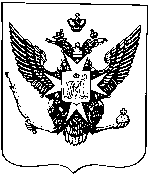 Муниципальные новости ПавловскаИнформационно-аналитический бюллетень10 марта2016 года                                                                           Выпуск № 5________________________________________________________________________________________________________________________________________________________________________________________________________________________________________________________________________В номере: Постановление Местной администрации города Павловска от 10.03.2016 № 82а «О внесении изменений в муниципальную программу «Благоустройство территории муниципального образования города Павловска» на 2016 год, утвержденную постановлением Местной администрации города Павловска от 27.10.2015 № 287 (с учетом изменений от 19.11.2015 № 313)»_______________________________________________________________________________________________________________________________________________________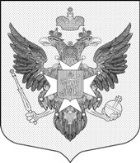 Местная администрациягорода ПавловскаПОСТАНОВЛЕНИЕот 10 марта 2016 года										№ 82аВ целях реализации полномочий органов местного самоуправления в соответствии со ст.10 Закона Санкт-Петербурга от 23.09.2009 № 420-79 «Об организации местного самоуправления в Санкт-Петербурге», ст. 179 Бюджетного Кодекса Российской Федерации, Местная администрация города ПавловскаПОСТАНОВЛЯЕТ:1. Внести в муниципальную программу «Благоустройство территории муниципального образования города Павловска» на 2016 год, утвержденную постановлением Местной администрации города Павловска от 27.10.2015 № 287следующие изменения (с учетом изменений от 19.11.2015 № 313):1.1. Подпрограмму 1 «Текущий ремонт и озеленение придомовых территорий и территорий дворов, включая проезды и въезды, пешеходные дорожки, организация дополнительных парковочных мест, установка, содержание и ремонт ограждений газонов, установка и содержание малых архитектурных форм, уличной мебели и хозяйственно-бытового оборудования» изложить в новой редакции согласно приложению № 1 к настоящему постановлению.1.2. Подпрограмму 3 «Создание зон отдыха, обустройство, содержание и уборка территорий детских и спортивных площадок на территории муниципального образования города Павловска» изложить в новой редакции согласно приложению № 2 к настоящему постановлению.1.3. План мероприятий муниципальной подпрограммы 5 «Текущий ремонт и содержание дорог, расположенных в пределах границ муниципального образования (в соответствии с перечнем, утверждённым Правительством Санкт-Петербурга)» изложить в новой редакции согласно приложению № 3 к настоящему постановлению.2. Опубликовать настоящее постановление в средствах массовой информации муниципального образования города Павловска.3. Контроль за выполнением настоящего постановления оставляю за собой.Глава Местной администрациигорода Павловска				        	                                                     М.Ю. Сызранцев                                                                                                                             Приложение 1                                                                                                                             к постановлению Местной администрации                                                                                                                             города Павловска от 10.03.2016 № 82аПодпрограмма 1«Текущий ремонт и озеленение придомовых территорий и территорий дворов, включая проезды и въезды, пешеходные дорожки, организация дополнительных парковочных мест, установка, содержание и ремонт ограждений газонов, установка и содержание малых архитектурных форм, уличной мебели и хозяйственно-бытового оборудования»План мероприятий муниципальной подпрограммы  1«Текущий ремонт и озеленение придомовых территорий и территорий дворов, включая проезды и въезды, пешеходные дорожки, организация дополнительных парковочных мест, установка, содержание и ремонт ограждений газонов, установка и содержание малых архитектурных форм, уличной мебели и хозяйственно-бытового оборудования»                                                                                                                             Приложение 2                                                                                                                             к постановлению Местной администрации                                                                                                                             города Павловска от 10.03.2016 № 82а                 Подпрограмма 3«Создание зон отдыха, обустройство, содержание и уборка территорий детских и спортивных площадок на территории муниципального образования города Павловска»Примечание: -  Объем финансирования может отличаться от запланированного при условии сохранения предельного лимита финансирования.-  Количество рабочих мест может уточняться в ходе реализации программы.План мероприятий муниципальной подпрограммы 3« Создание зон отдыха, обустройство, содержание и уборка территорий детских и спортивных площадок на территории муниципального образования города Павловска»                                                                                                                Приложение 3                                                                                                                к постановлению Местной администрации                                                                                                                города Павловска от 10.03.2016 № 82аПлан мероприятий муниципальной подпрограммы 5«Текущий ремонт и содержание дорог, расположенных в пределах границ муниципального образования (в соответствии с перечнем, утверждённым Правительством Санкт-Петербурга)»Информационно-аналитический бюллетень «Муниципальные новости Павловска», выпуск № 5 от 10.03.2016Официальное издание Муниципального Совета города Павловска. Учредитель, редакция, издатель: Муниципальный Совет города ПавловскаГлавный редактор: Зибарев В.В. Адрес редакции: 196620, Санкт-Петербург, г. Павловск, Песчаный пер., д. 11/16, телефон: 465-17-73. Тираж 100 экз.Отпечатано на копировальном оборудовании Местной администрации города Павловска, г. Павловск, Песчаный пер., д. 11/16.Распространяется бесплатно.О внесении изменений в муниципальную программу «Благоустройство территории муниципального образования города Павловска» на 2016 год, утвержденную постановлением Местной администрации города Павловска от 27.10.2015 № 287 (с учетом изменений от 19.11.2015 № 313)Нормативно - правовые основание для разработки подпрограммы- Федеральный закон от 06.10.2003г. № 131-Ф3 «Об общих принципах организации местного самоуправления в Российской Федерации»;-Бюджетный кодекс Российской Федерации- Закон Санкт-Петербурга от 23.09.2009 № 420-79 «Об организации местного самоуправления в Санкт-Петербурге»-Устав  муниципального образования города  Павловска Цели подпрограммы- создание комплекса мероприятий, направленных на улучшение качества жизни населения муниципального образования, в том числе мероприятия по улучшению благоустройства внутридворовых территорий в целях повышения комфортности городской среды, созданию безопасных условий для проживания -обеспечение надлежащего эксплуатационного состояния автомобильных дорог, реализация мероприятий по выполнению требований к обеспечению безопасности дорожного движенияСроки реализации подпрограммы2016 годОбъемы и источники  финансирования  подпрограммы бюджет муниципального образования города Павловска на 2016 год в сумме 17 682 700 рублей.Исполнители основных мероприятий подпрограммыОтдел социальной политики и экономического развития Местной администрации города Павловска и/или юридические лица, определяемые на основании конкурсных процедурОжидаемые конечные результаты реализации подпрограммыРеализация программы приведет к созданию благоприятных условий для проживания жителей муниципального образования,улучшит внешний вид территории муниципального образования, повысит степень удовлетворённости населения уровнем благоустройства территории.№ п/пНаименование мероприятия(Адреса, виды работ) Срок исполненияПланируемые предельные объемы финансирования(тыс. руб.)1.г. Павловск, ул. Васенко, д.10а, ул. Конюшенная, д.15а. Благоустройство  придомовой территории и территории дворов.г. Павловск, ул. Обороны, д.6. Благоустройство  придомовой территории и территории дворов.г. Павловск, ул. Садовая,  д.45/29. Благоустройство  придомовой территории и территории дворов.г. Павловск, ул. 1 Краснофлотская, квартал 16260А Благоустройство  придомовой территории и территории дворов.г. Павловск, пос. Попова, между д.6. и д. 8.Благоустройство  придомовой территории и территории дворов.г. Павловск, пос. Пязелево, ул. Цветочная, д.3. Благоустройство  придомовой территории и территории дворов. г. Павловск, ул. Толмачева д. 7. Благоустройство  придомовой территории и территории дворов.г. Павловск, ул. Мичурина, д.30. Благоустройство  придомовой территории и территории дворов.  2-3 квартал 11 241,702.г. Павловск, ул. Елизаветинская д.7. Устройство зоны отдыха. 2-3 квартал 500,003.г. Павловск, ул. Гуммолосаровская ул., д.7.  Устройство дополнительных парковочных мест. 2-3 квартал 780,004.г. Павловск, ул. Конюшенная, д.1, ул. Конюшенная, д.15а. Текущий ремонт придомовой территории. 2-3 квартал 700,005.г. Павловск, ул. Конюшенная улица, дом 25;        пос. Динамо, Пионерская улица, дом 17,               пос. Динамо ул. Новая, дом 10;                                     пос. Динамо ул. Пионерская, дом 6 (вдоль дома 2 по Пионерской, по улице Клубная дом 2 вдоль электроподстанции) Текущий ремонт придомовой территории и территорий дворов. 3 квартал 500,006. Изготовление сметных документаций  1-3 квартал 221,707.Технический надзор за проведением работ по благоустройству2-3 квартал399,008.г. Павловск, ул. Елизаветинская д.7  Восстановительная стоимость зеленых насаждений.2-3 квартал300,009.г. Павловск, ул.  Гуммолосаровская, д.7.   Восстановительная стоимость зеленых насаждений.2-3 квартал300,0010.г. Павловск, ул. Конюшенная, д.1, ул. Конюшенная, д.15а. Восстановительная стоимость зеленых насаждений.2-3 квартал300,0011.г. Павловск. Текущий ремонт проездовпос. Динамо ул. Пионерская д. 13; пос. Динамо Пионерская д.17;  пос. Динамо  ул. Пионерская д.1, корп. 32-3 квартал800,012.г. Павловск. Закупка и доставка растительного грунта2 квартал283,5013.г. Павловск. Содержание и обслуживание цветочных вазонов2-3 квартал88,2014.г. Павловск, Толмачева, д.7.Установка ограждений газонов.3 квартал318,6015.г. Павловск. Содержание и ремонт ограждений газонов, установка и содержание малых архитектурных форм.2 квартал150,0016.г. Павловск. Изготовление проектов благоустройства внутридворовых территорий г. Павловск, ул. Гуммолосаровская, д.7, ул. Березовая, д.19,21,27; ул. Слуцкая д.81-4 квартал800,00ИТОГО17 682,70Нормативно - правовые основание для разработки подпрограммы- Федеральный закон от 06.10.2003г. № 131-Ф3 «Об общих принципах организации местного самоуправления в Российской Федерации»;-Бюджетный кодекс Российской Федерации- Закон Санкт-Петербурга от 23.09.2009 № 420-79 «Об организации местного самоуправления в Санкт-Петербурге»-Устав внутригородского муниципального образования   Санкт-Петербурга города  Павловска. Цели подпрограммы-создание комплекса мероприятий, направленных на улучшение качества жизни населения муниципального образования, в том числе мероприятия по улучшению благоустройства внутридворовых территорий в целях повышения комфортности городской среды, созданию безопасных условий для проживания.Сроки реализации подпрограммы2016 годОбъемы и источники  финансирования  подпрограммы бюджет муниципального образования города Павловска на 2016 год в сумме 12 321000 рублей.Исполнители основных мероприятий подпрограммыОтдел социальной политики и экономического развития Местной администрации города Павловска и/или юридические лица, определяемые на основании конкурсных процедурОжидаемые конечные результаты реализации подпрограммыРеализация программы приведет к созданию благоприятных условий для проживания жителей муниципального образования, улучшит внешний вид территории муниципального образования, повысит степень удовлетворённости населения уровнем благоустройства территории.№ п/пНаименование мероприятия(Адреса, виды работ)Срок исполненияПланируемые предельные объемы финансирования( тыс. рублей)Обустройство, содержание и уборка территорий детских площадокОбустройство, содержание и уборка территорий детских площадокОбустройство, содержание и уборка территорий детских площадокОбустройство, содержание и уборка территорий детских площадок1.1.Устройство основания детских площадок, по адресу: западнее пересечения ул. Березовая и ул. Садовой                                          (у Купального пруда)2-4 квартал2560,001.2.Изготовление, доставка, монтаж оборудования детских площадок по адресу: западнее пересечения ул. Березовая и              ул. Садовой (у Купального пруда) 2-4 квартал3000,001.3.г. Павловск, ул. 1 Краснофлотская, квартал 16260А. Устройство основания детской площадки2-4 квартал5771,001.4.Изготовление, доставка, монтаж оборудования (турники) детских площадок по адресам:- Лебединая ул. д. 3;- Березовая аллея, д. 8;- Толмачева ул., д. 11; д.1- Детскосельская ул. д. 1.2-4 квартал228,001.5.Услуги по техническому надзору за выполнением работ по устройству основания детских площадок и монтажу оборудования  2-4 квартал104,001.6.Оплата восстановительной стоимости зеленых насаждений по адресам: 1. западнее пересечения ул. Березовая и         ул. Садовой (у Купального пруда).2-4 квартал300,001.7.Завоз песка в песочницы, расположенные на детских площадках.2 квартал158,001.8.Ремонт травмоопасного игрового оборудования, удаление граффити.3 квартал100,00II. Обустройство, содержание и  уборка  территорий  спортивных  площадокII. Обустройство, содержание и  уборка  территорий  спортивных  площадокII. Обустройство, содержание и  уборка  территорий  спортивных  площадокII. Обустройство, содержание и  уборка  территорий  спортивных  площадок2.1.Ремонт травмоопасного спортивного оборудования100,00ИТОГО12 321,00№ п/пНаименование мероприятия(Адреса, виды работ)Срок исполненияПланируемые предельные объемы финансирования( тыс. рублей)1.Текущий ремонт покрытия дорожного полотна, ремонт обочин дорог:- г. Павловск, пос. Пязелево,  ул. Первомайская;- г. Павловск, ул. Гоголя;- г. Павловск, пос. Пязелево,  ул. Коллективная;-  г. Павловск, пос. Пязелево,   ул. Набережная;г. Павловск, пос. Пязелево, ул. Цветочная;-  г. Павловск, проезд без названия (по территории Гамболово);-  г. Павловск, пос. Пязелево, ул.7-я Линия;-  г. Павловск, пос. Динамо, ул. Новая.2-4 квартал11006,002.Подготовка и пересчет сметной документации на текущий ремонт покрытия дорожного полотна, ремонт обочин дорог.1 квартал110,103.Уборка и содержание дорог, находящихся в ведении МО г. Павловска.1-4 квартал2244,904.Осуществление технического надзора за проведением работ.1-4 квартал198,10ИТОГО13559,10